CHALLENGE APNEEA.S.Pré.Naut. Chalon sur SaôneTOP CHRONO – la tête dans l’eauAvril 2018Le Briefing :Les choses sérieuses vont commencer … 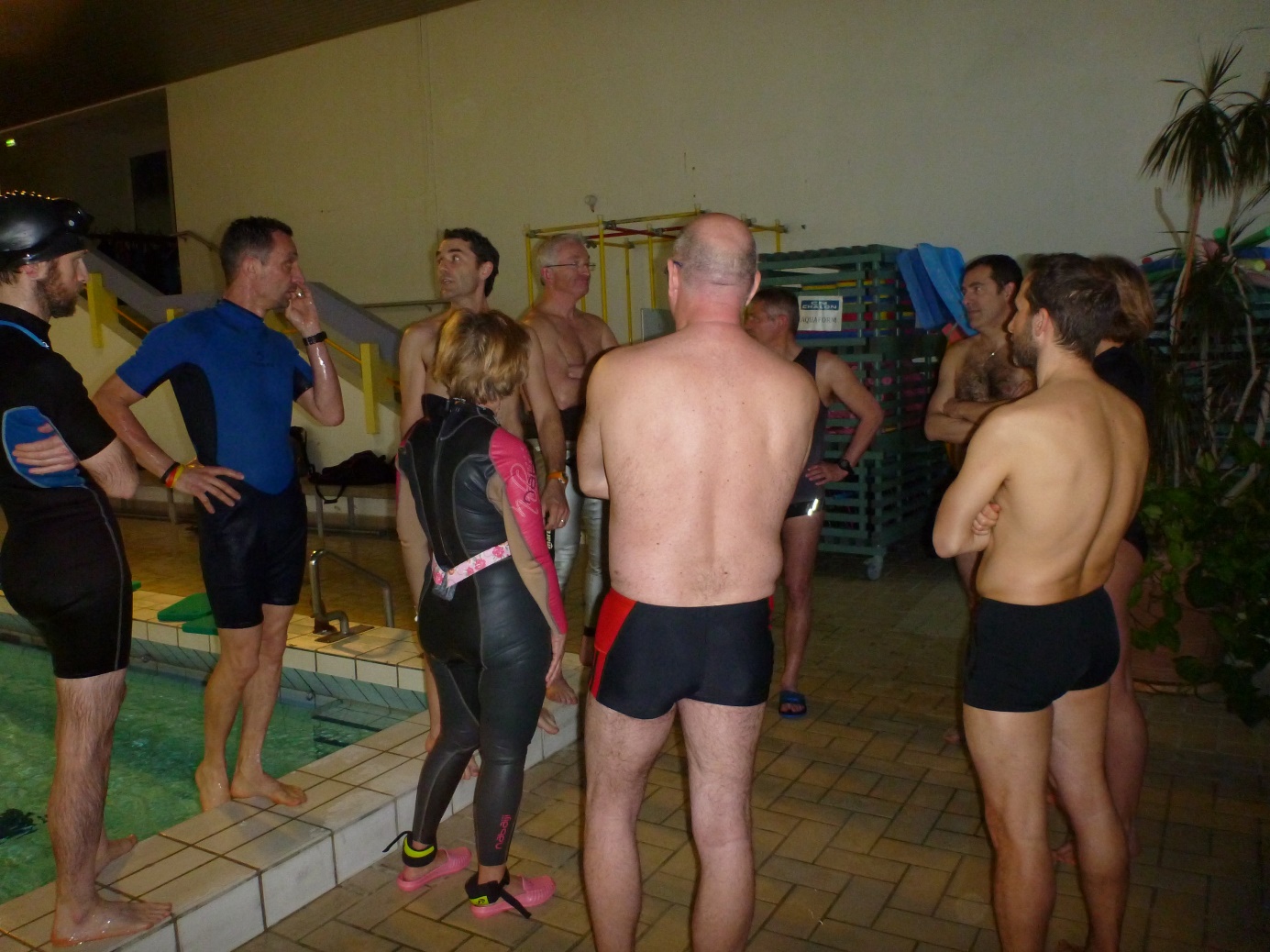 … Ça ne rigole pas !L’échauffement :Les choses sérieuses commencent…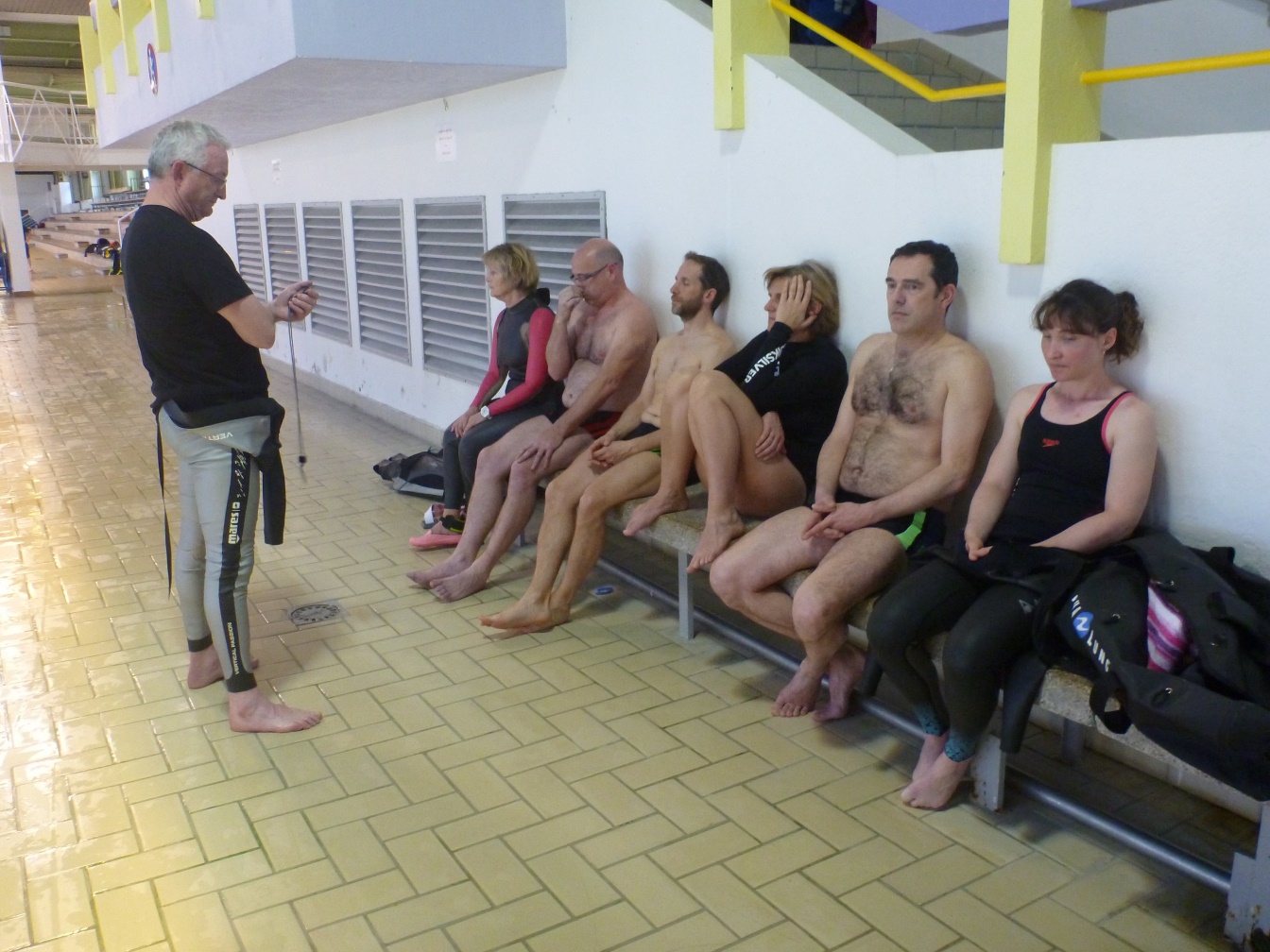 … Ça ne rigole plus !Et le challenge commence :	5…		4…			3…					2…							1…								TOP !!!CATEGORIE – l’absent excusé –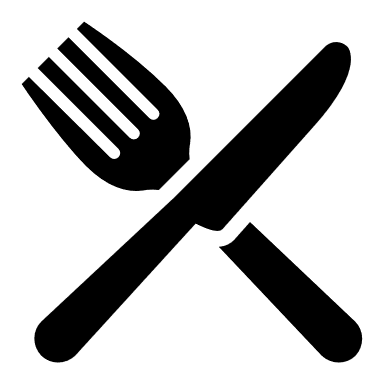 Didier GONNOTCATEGORIE – le moins de cheveux –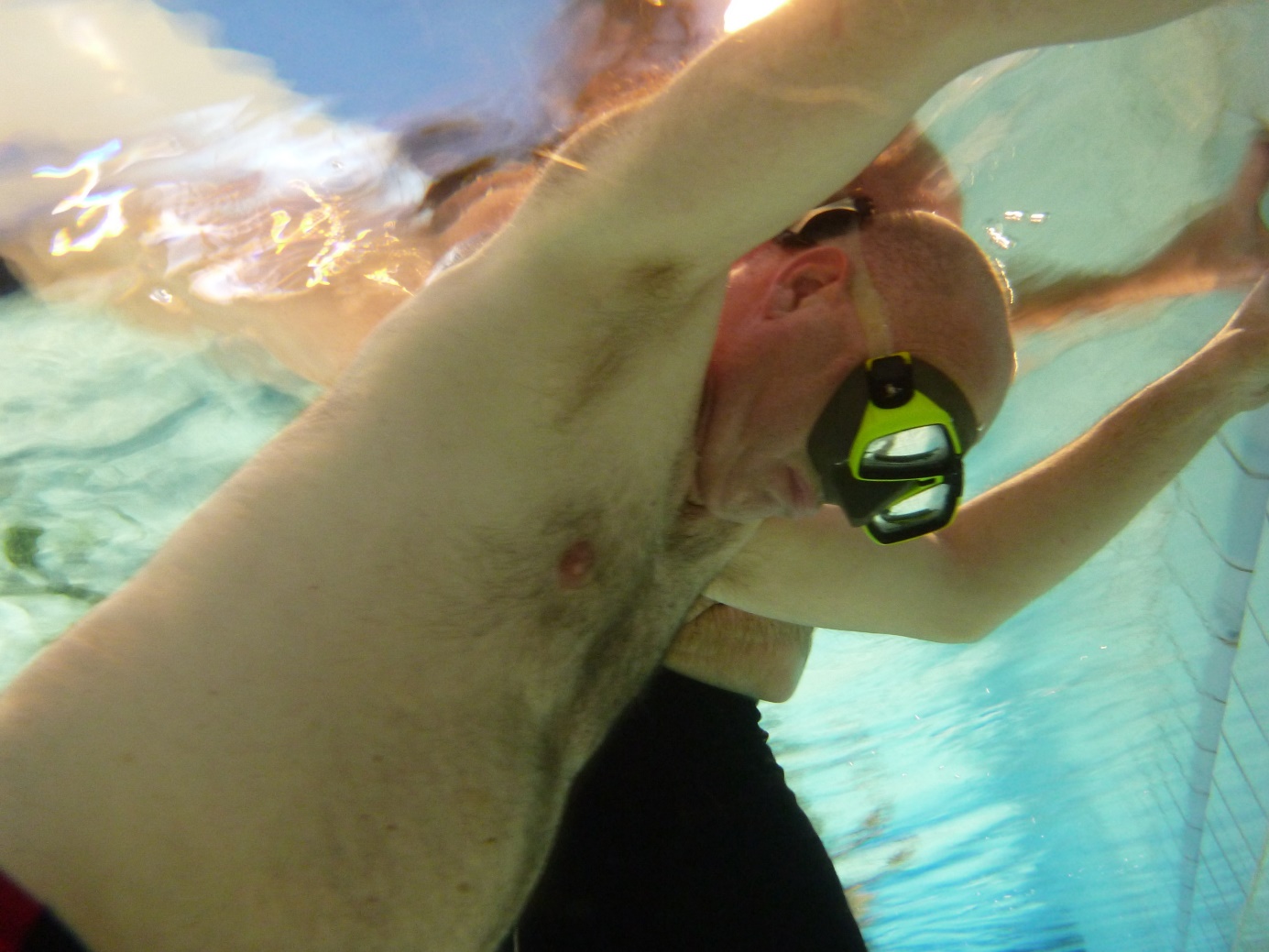 Patrick BOURGUETTemps : 1’32’’CATEGORIE – le plus barbu –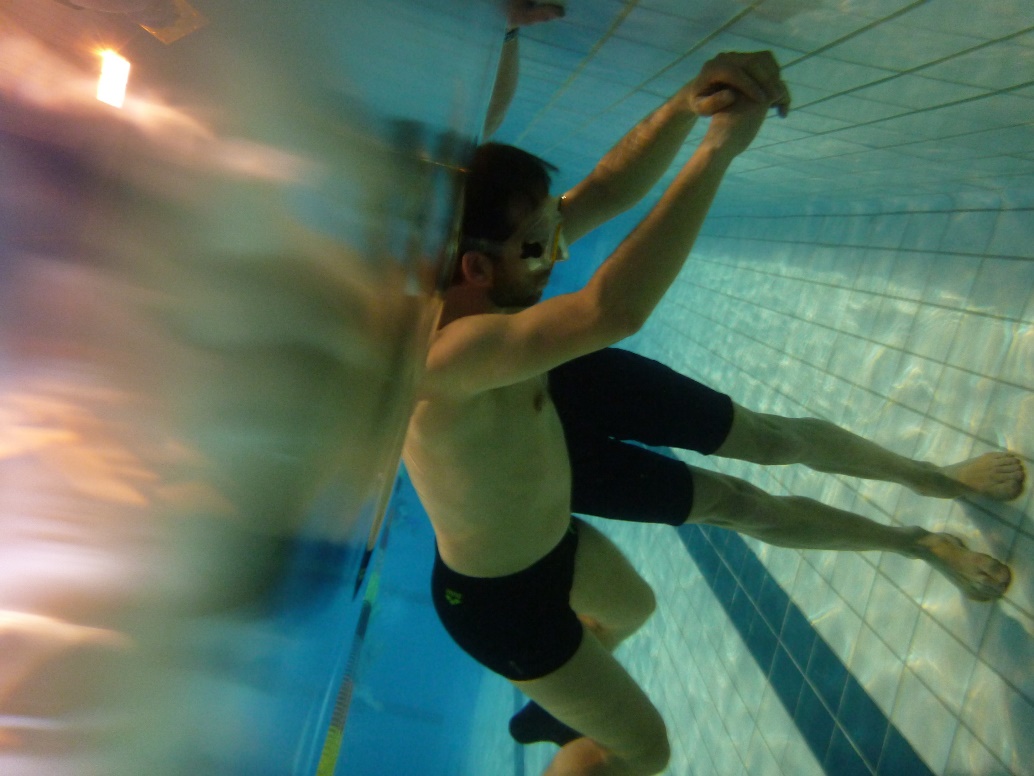 Julien REGNIAUDTemps : 3’18’’CATEGORIE – De l’apnée ? Oui ! Mais assis !!! –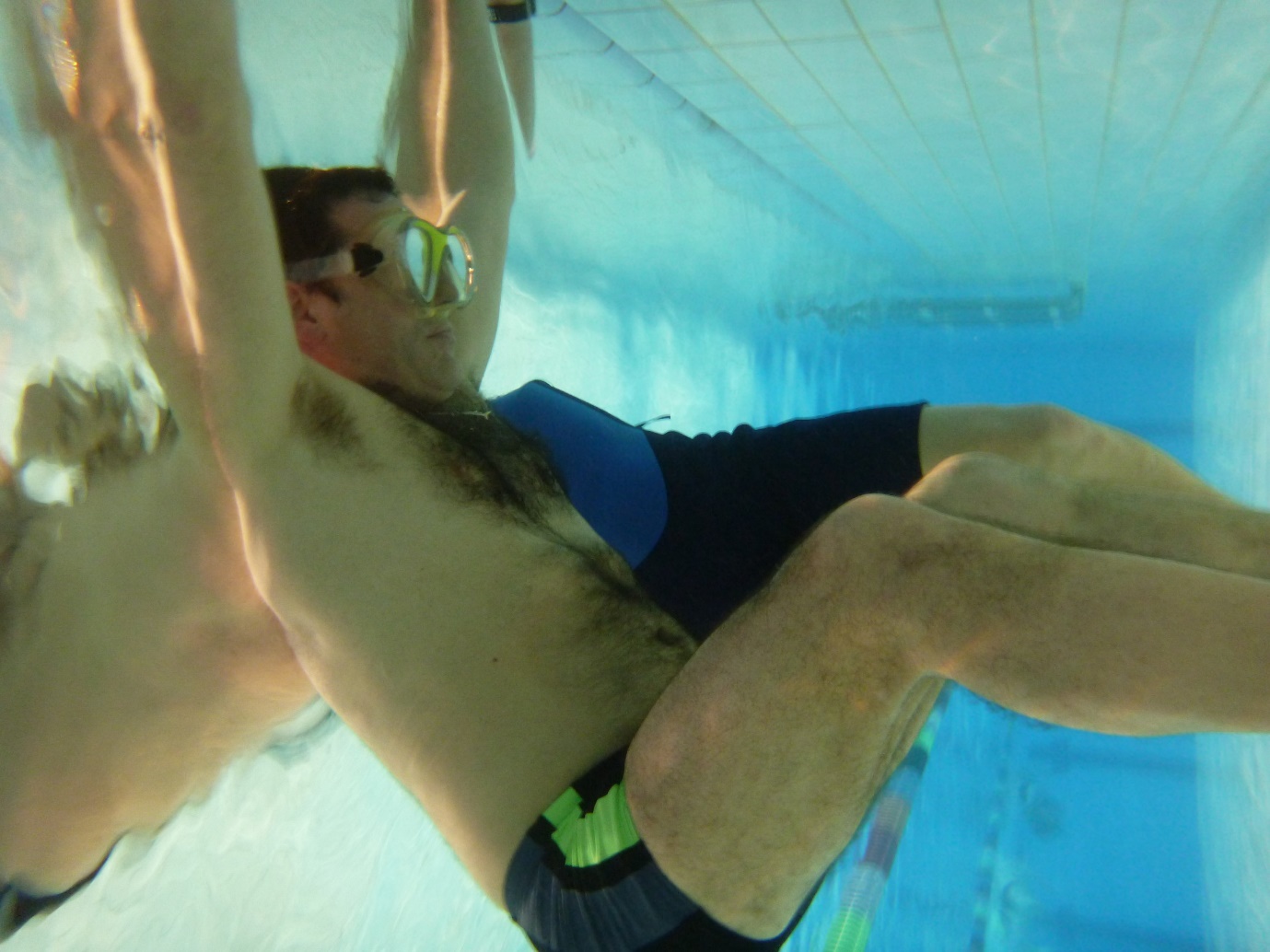 Didier CHALLAYETemps : 1’54’’CATEGORIE – On m’a forcé –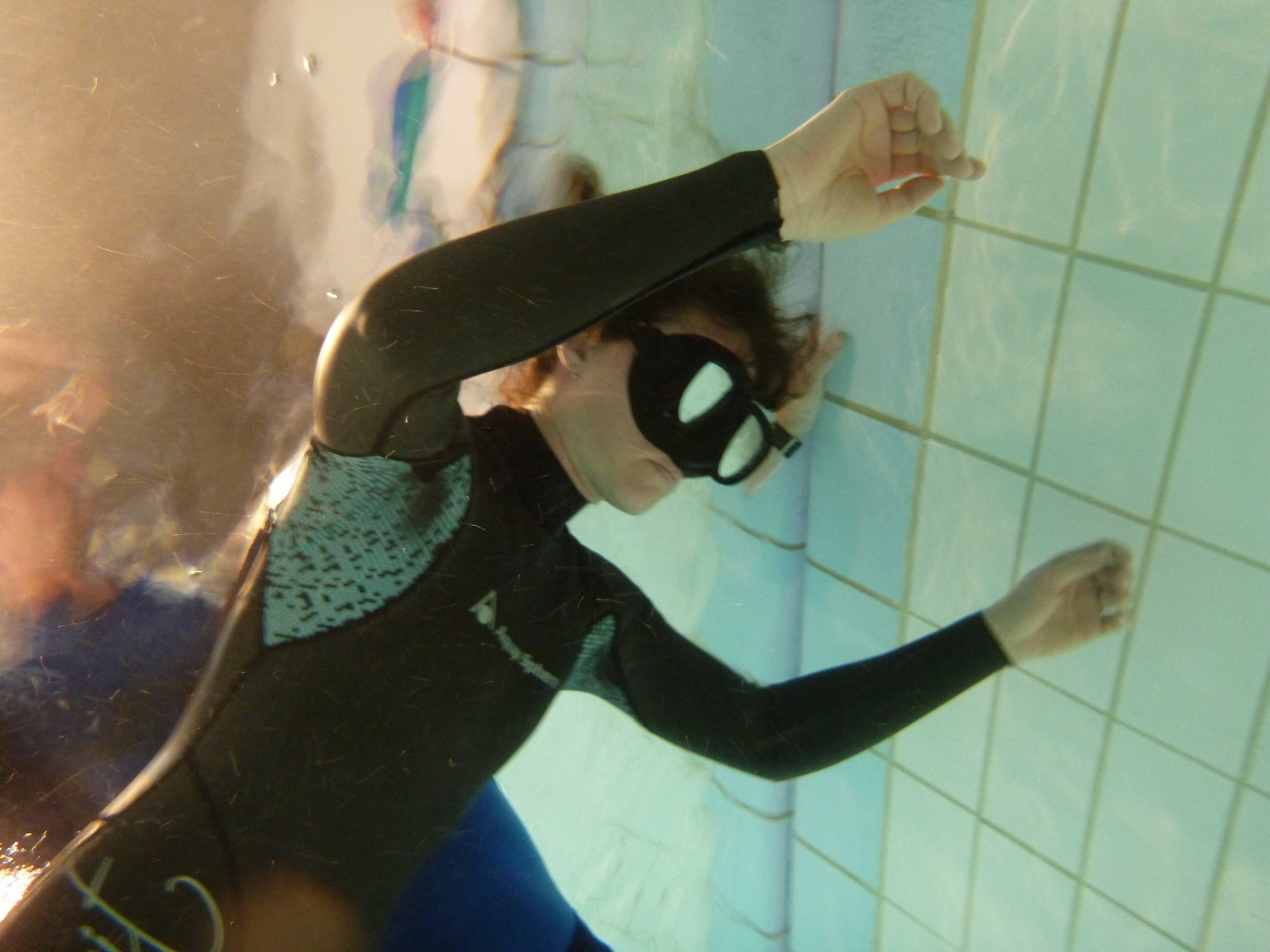 Mylène DELORMETemps : 1’58’’CATEGORIE – Sans équipement –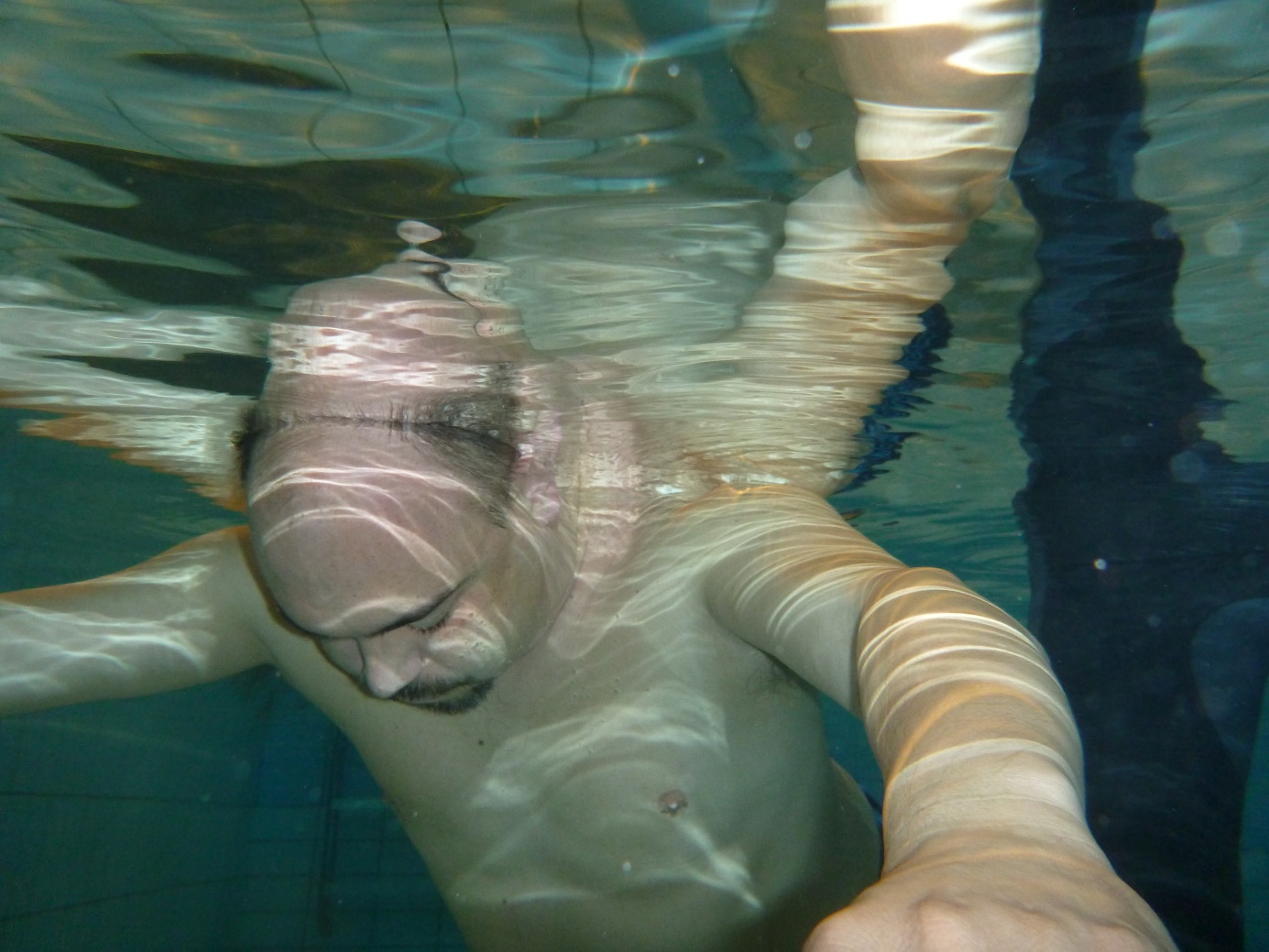 Thierry GUINOTTemps : 2’10’’CATEGORIE – Tout(e) équipé(e) –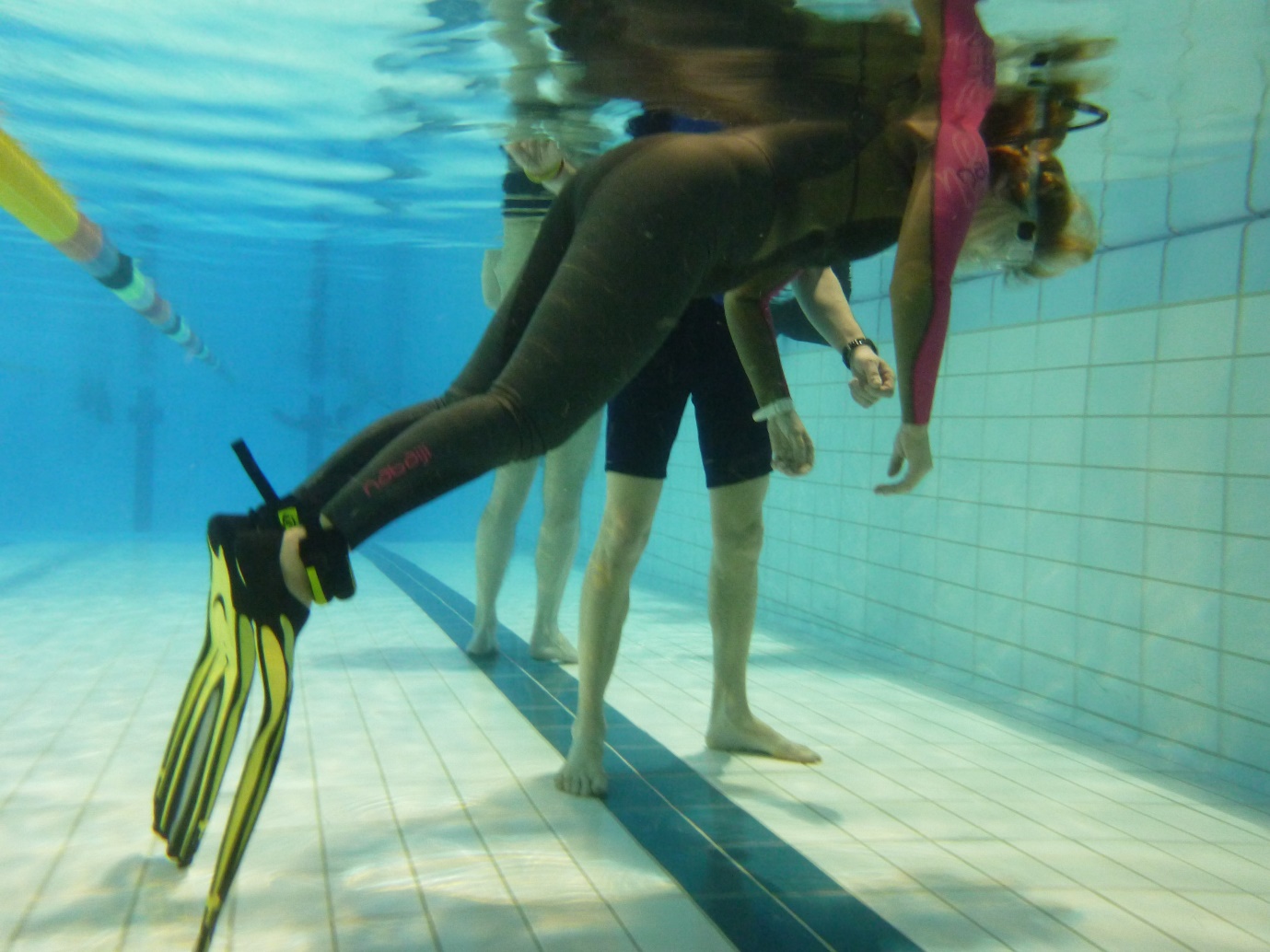 Michèle GUERBAATemps : 3’33’’CATEGORIE – J’fais c’que j’dis !!! –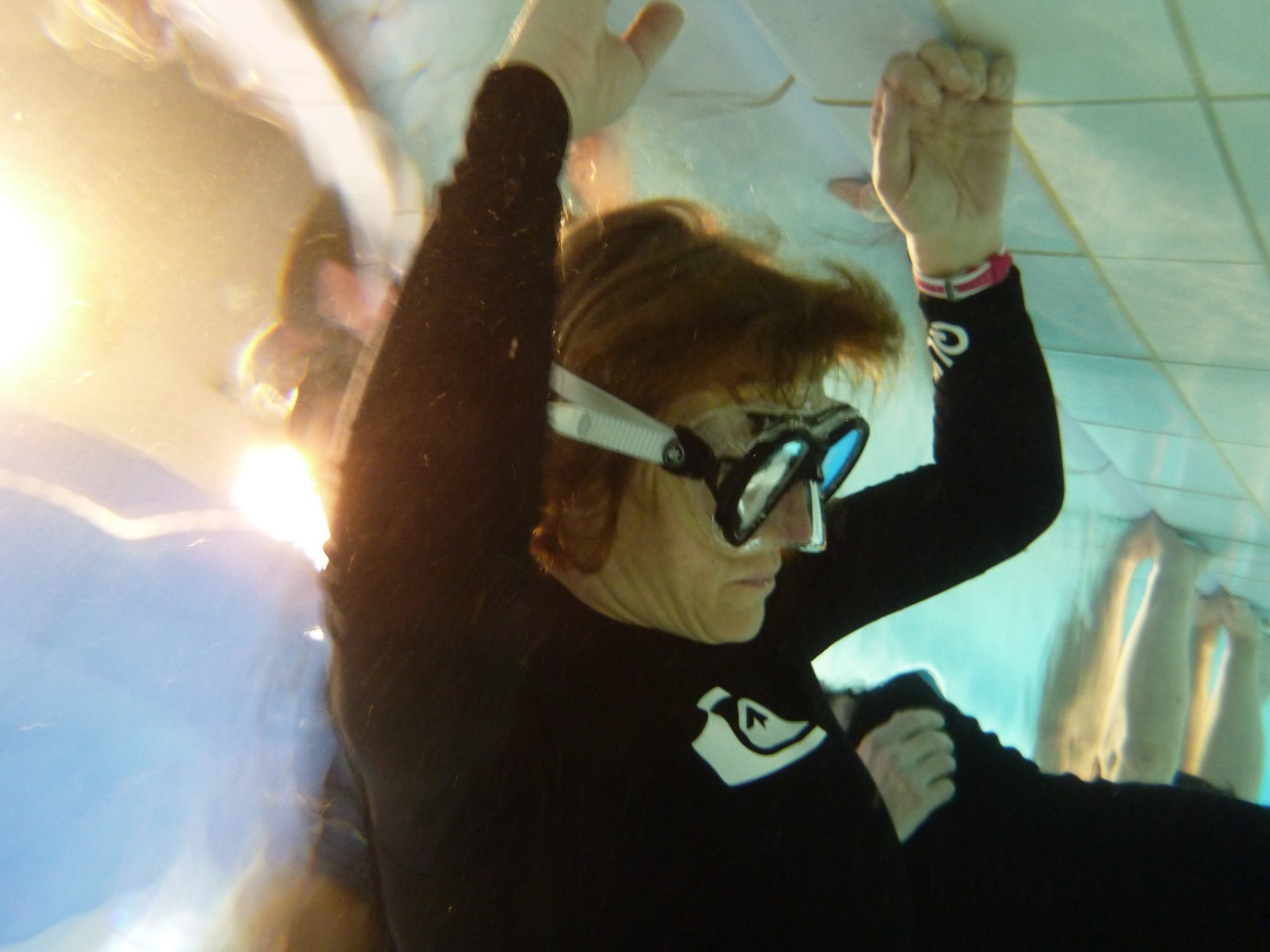 Estelle DUCREUXTemps : 2’38’’ (Annonce : 2’15’’)CATEGORIE – Le métronome –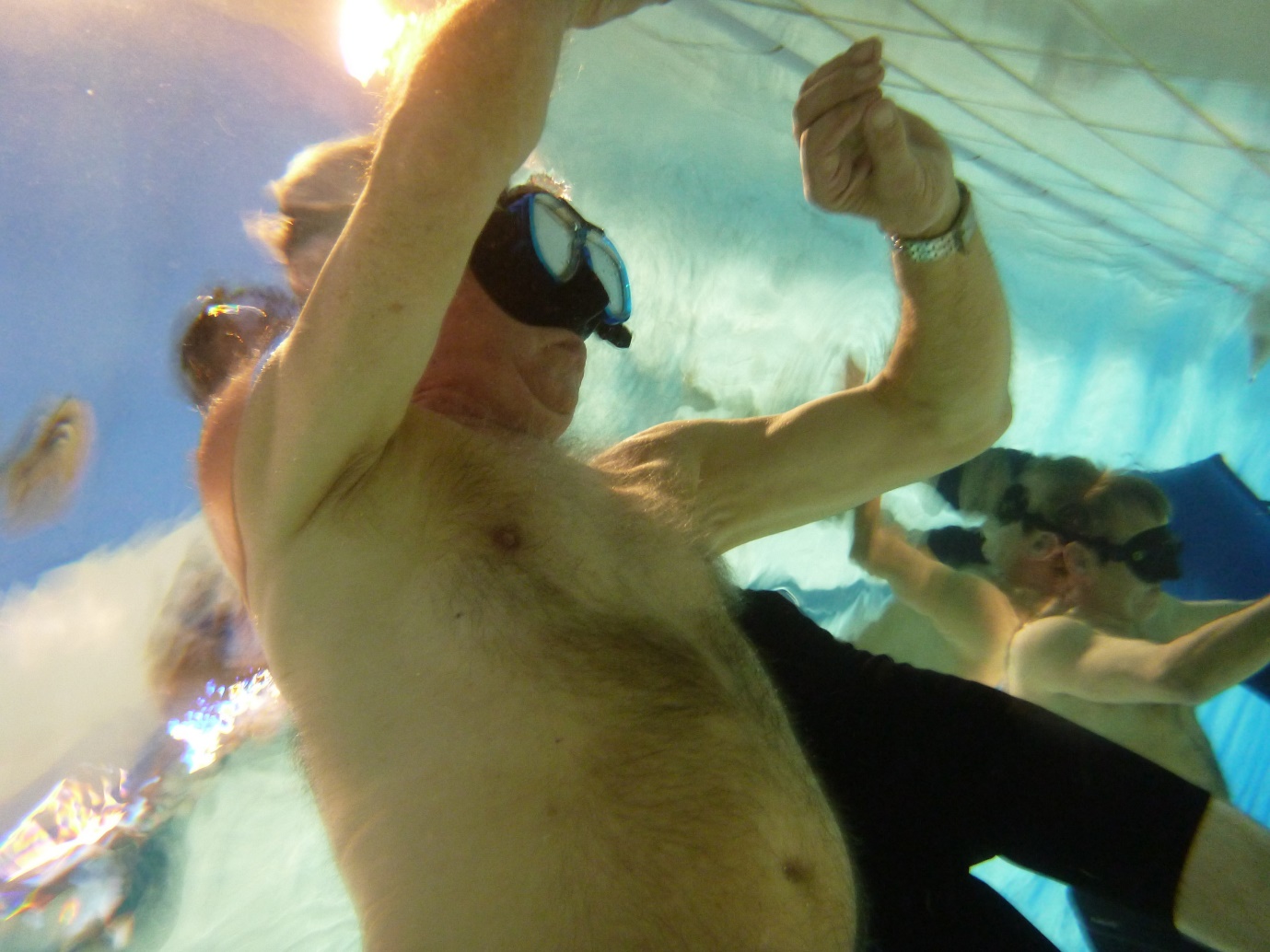 	Pierre RAVETTemps : 3’11’’CATEGORIE – Le plus tatoué –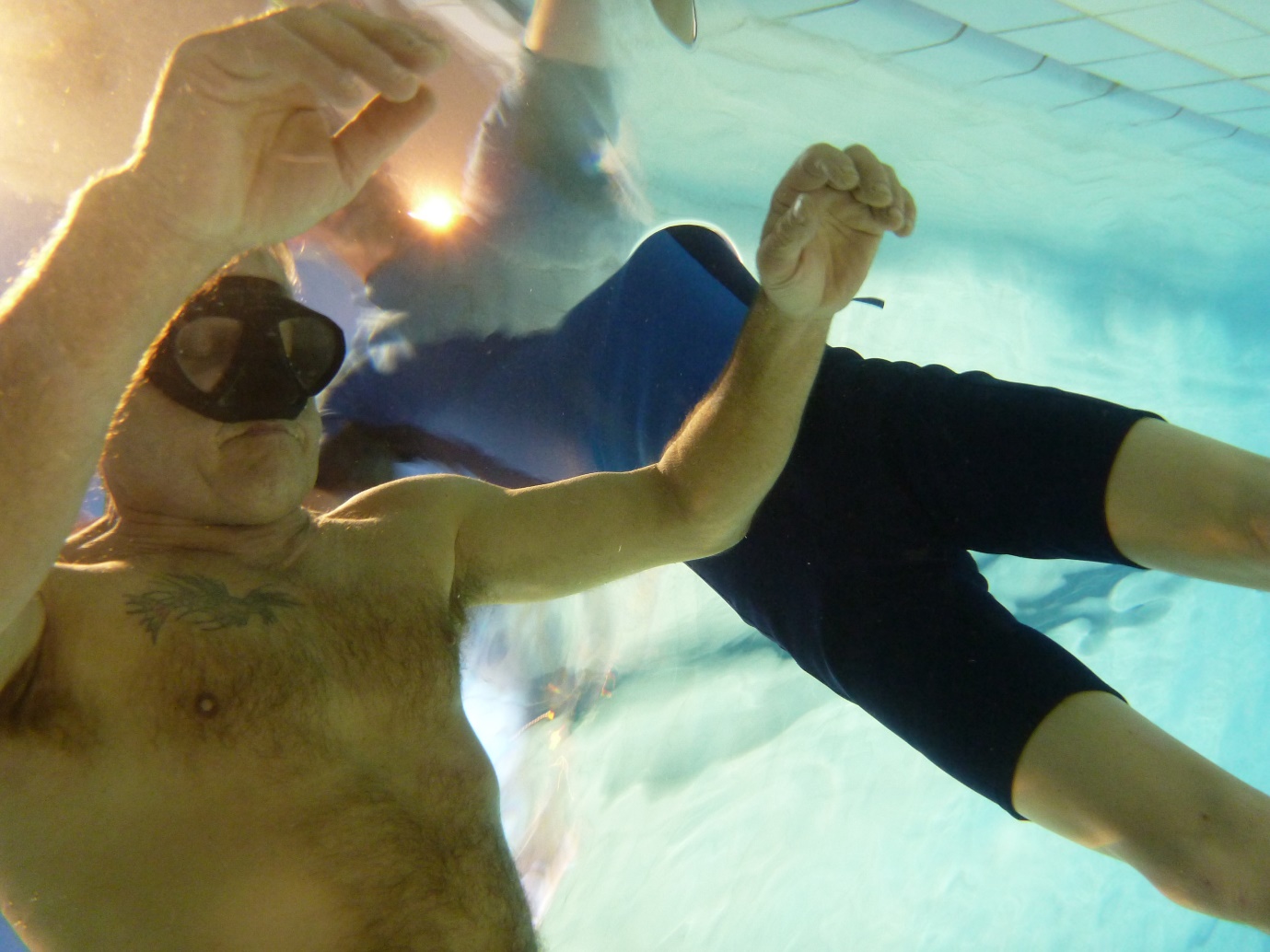 Jean-Marc RUGETTemps : 3’32’’CATEGORIE – Le plus « percé » –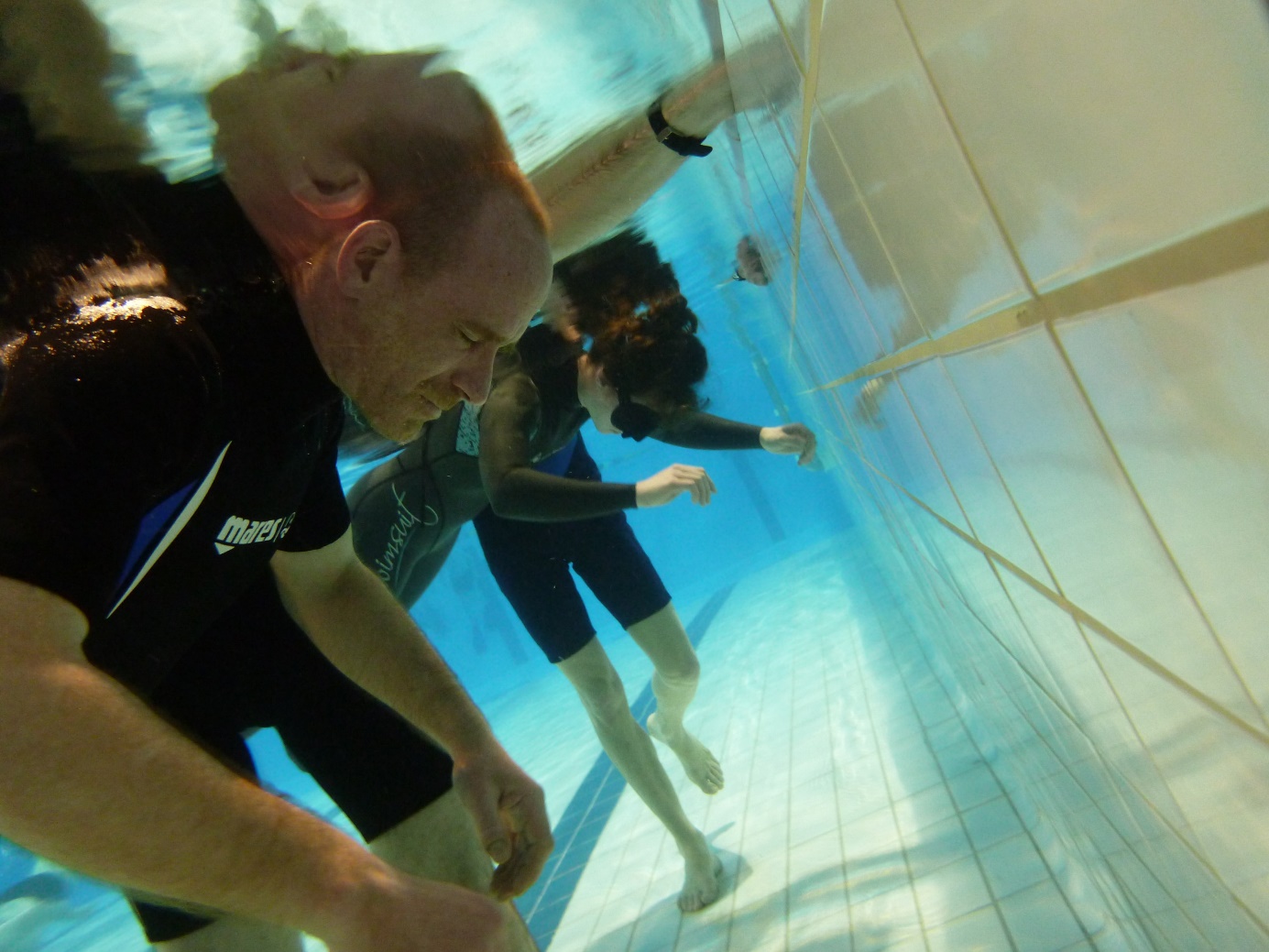 Vivian PONSOTTemps : 4’00’’LA REMISE DES PRIX…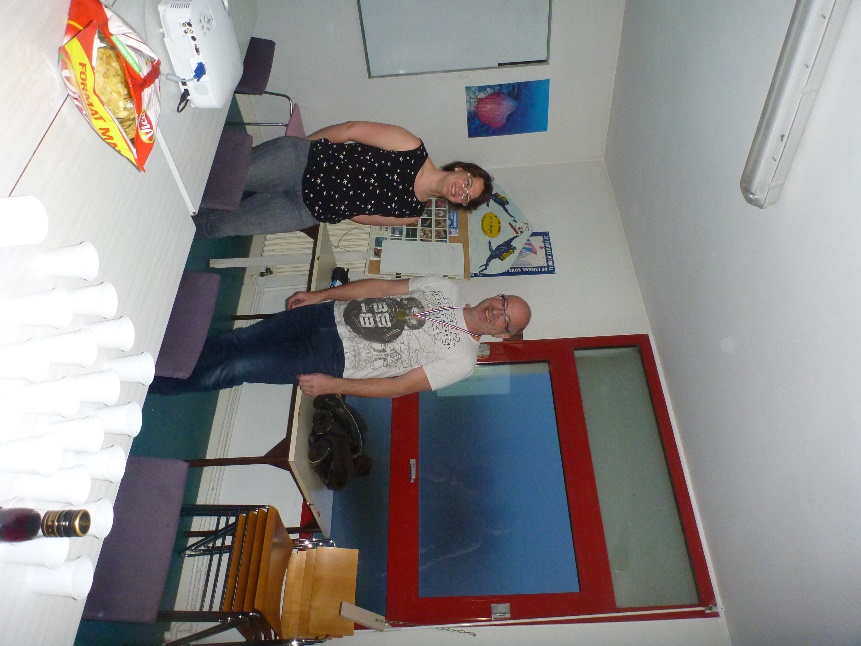 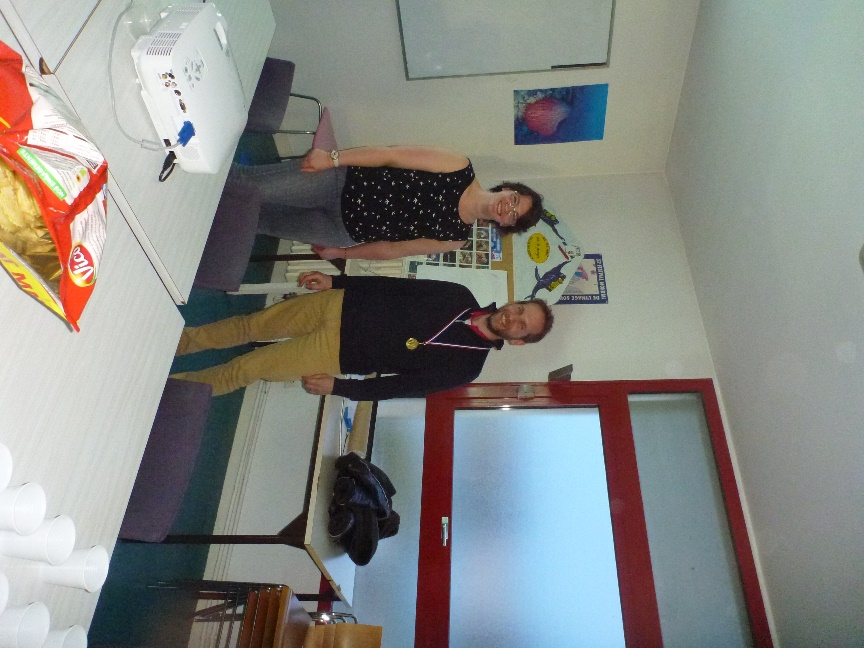 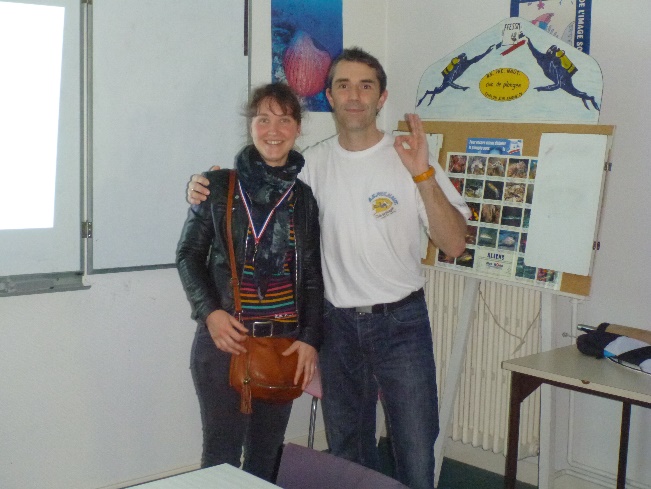 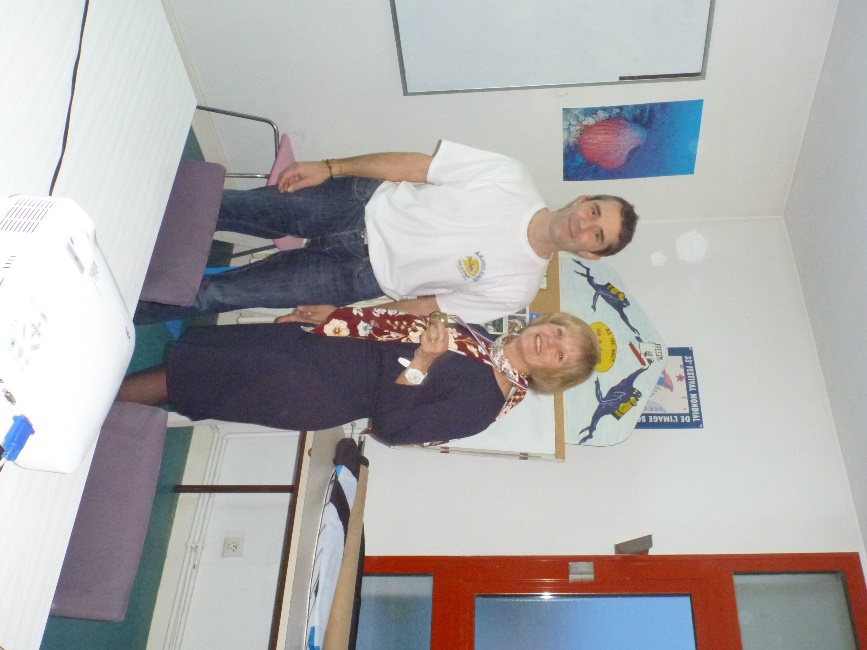 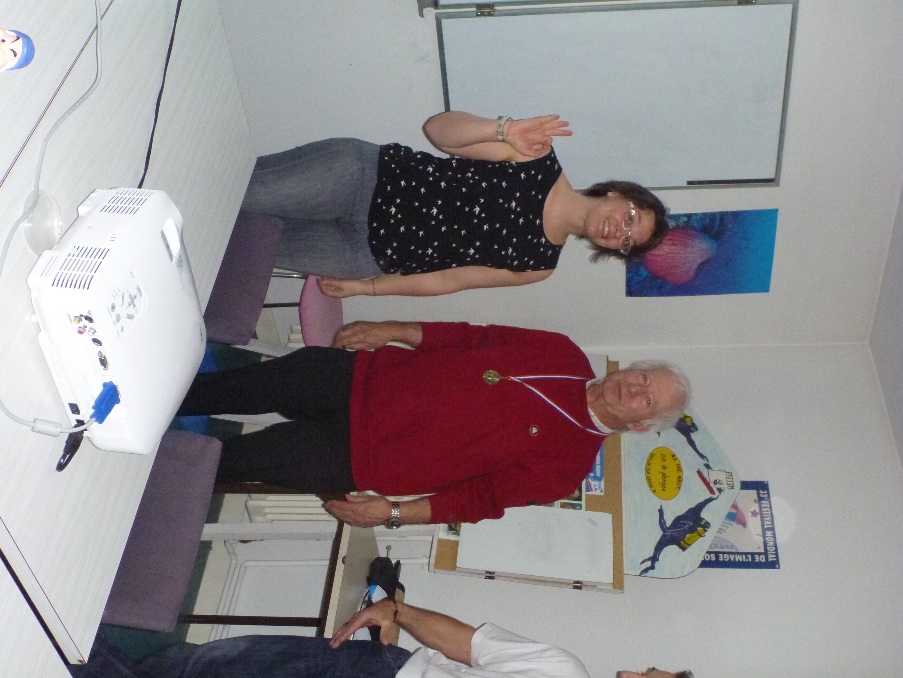 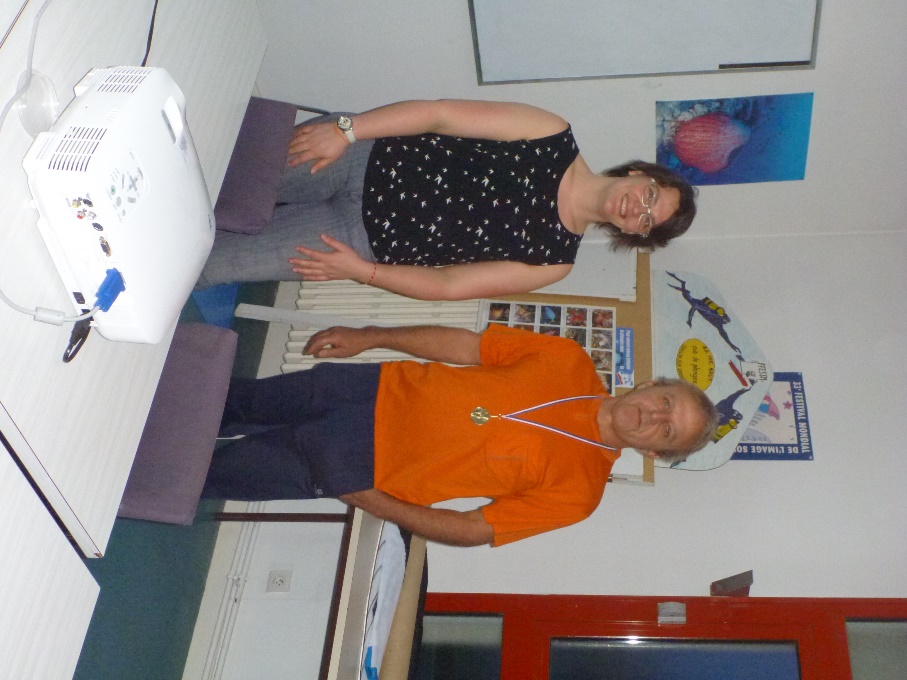 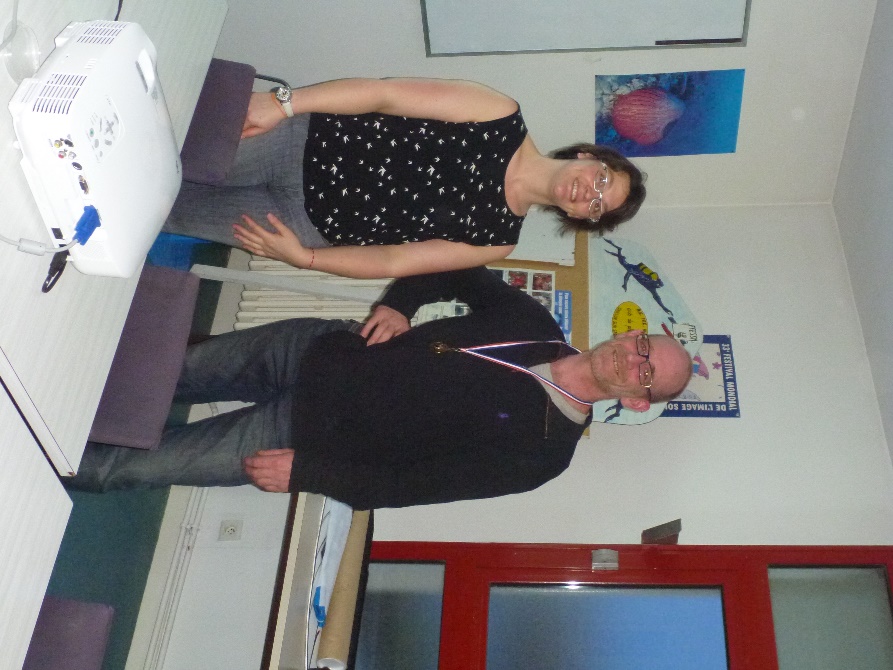 … SUIVI DU POT DE L’AMITIE !!!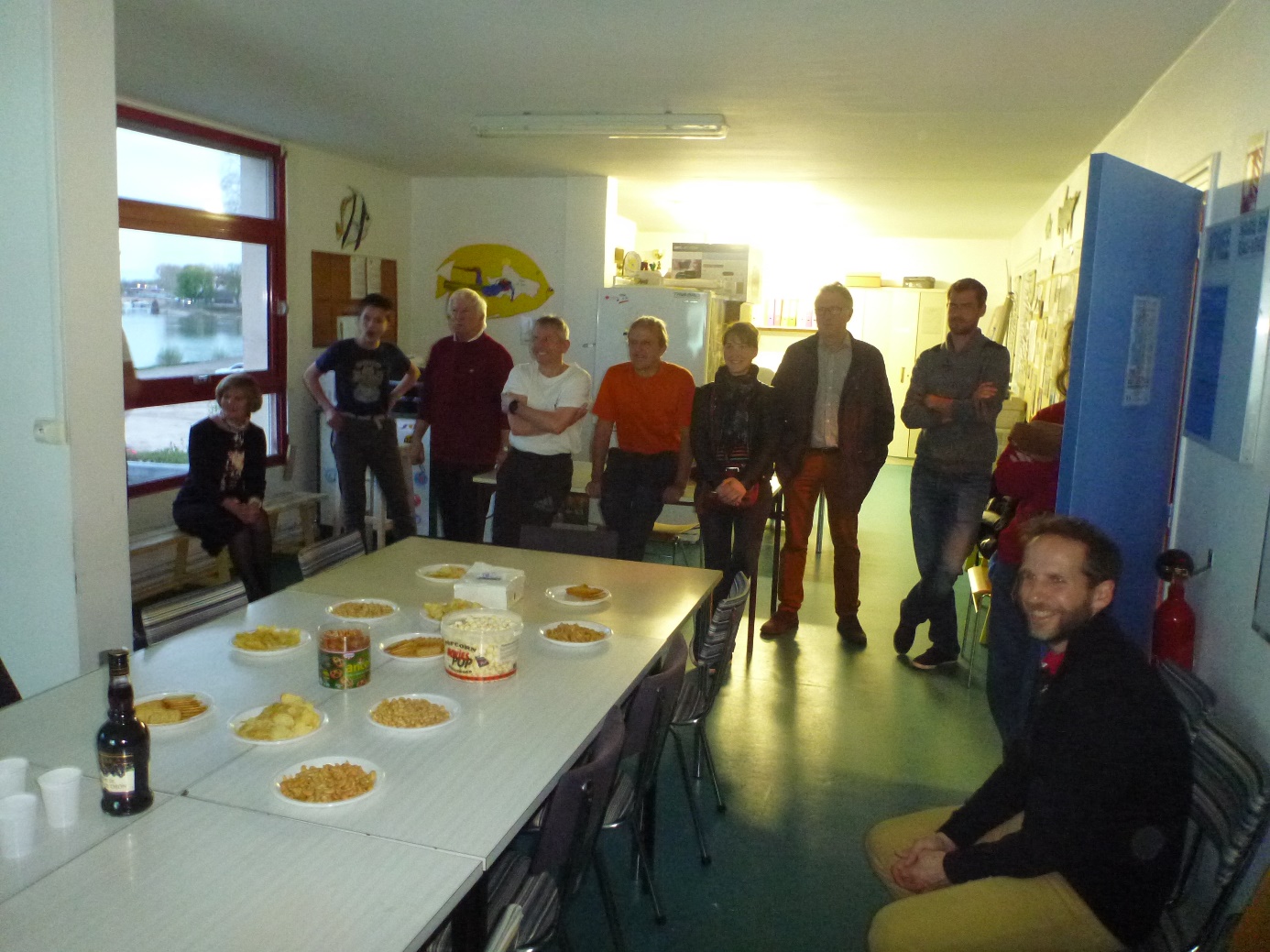 REMERCIEMENTS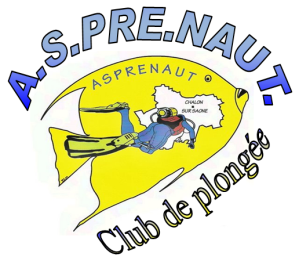 Aux membres du Comité Directeur qui nous ont donné leur accord pour organiser ce challenge.Ainsi qu’à vous tous, qui avez participé d’une manière ou d’une autre à ce moment convivial !!!Au Coach 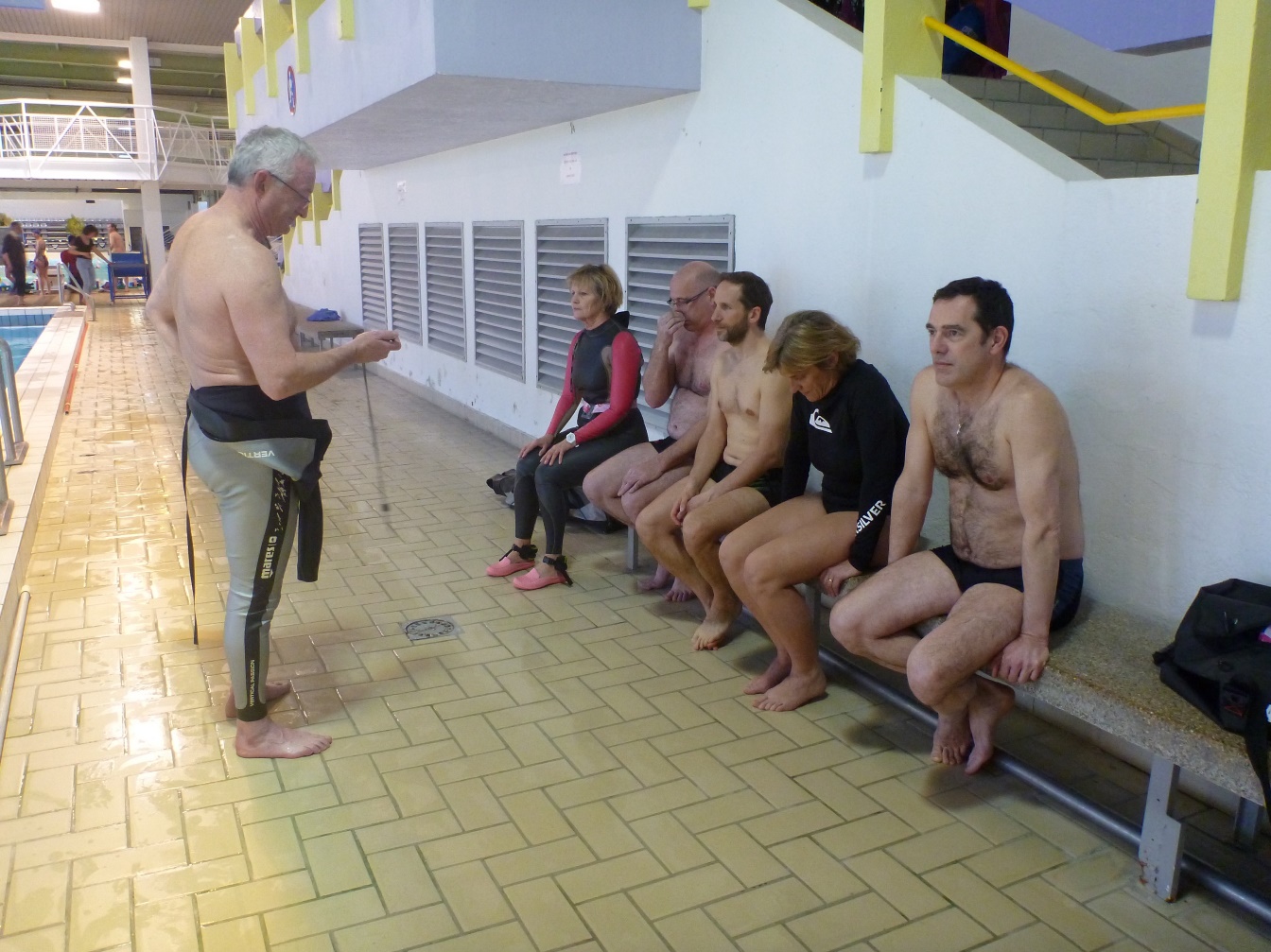 Thierry GAZAGNES « Le Boss »Aux Juges :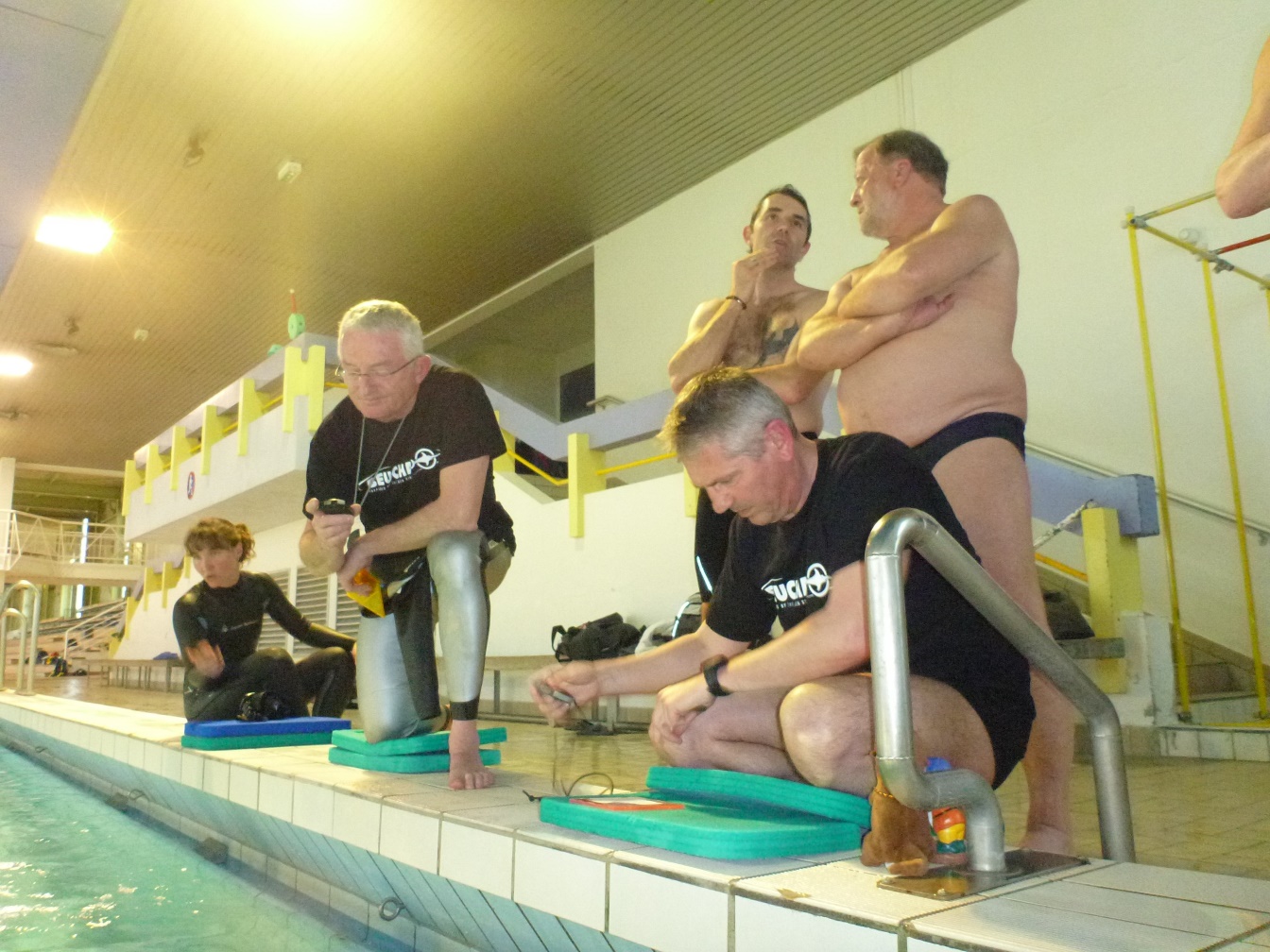 « Le Boss » (à gauche) 	et	 Christophe GOSSET (à droite)Aux apnéistes Sécurité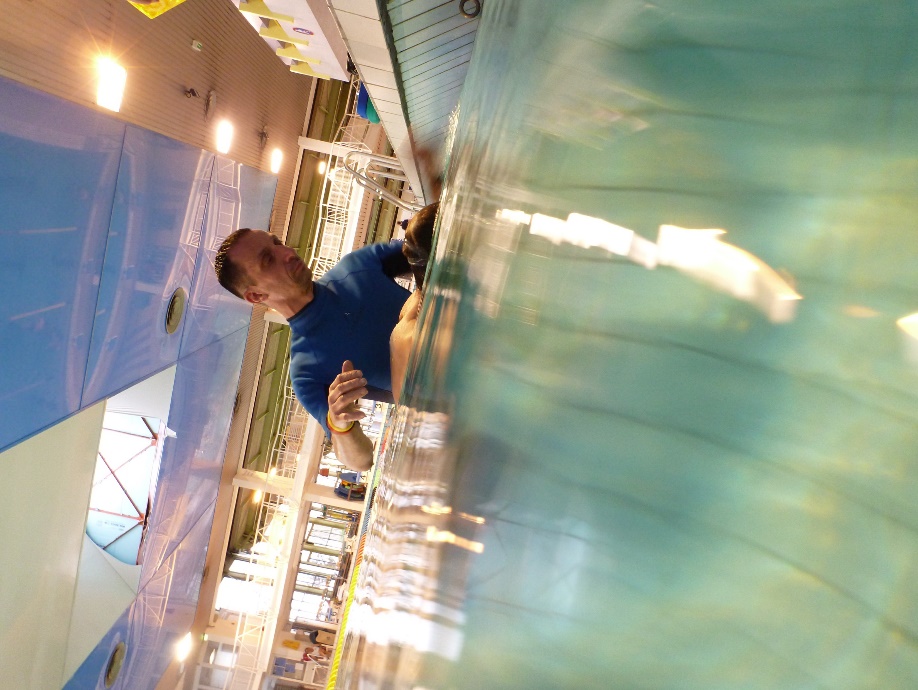 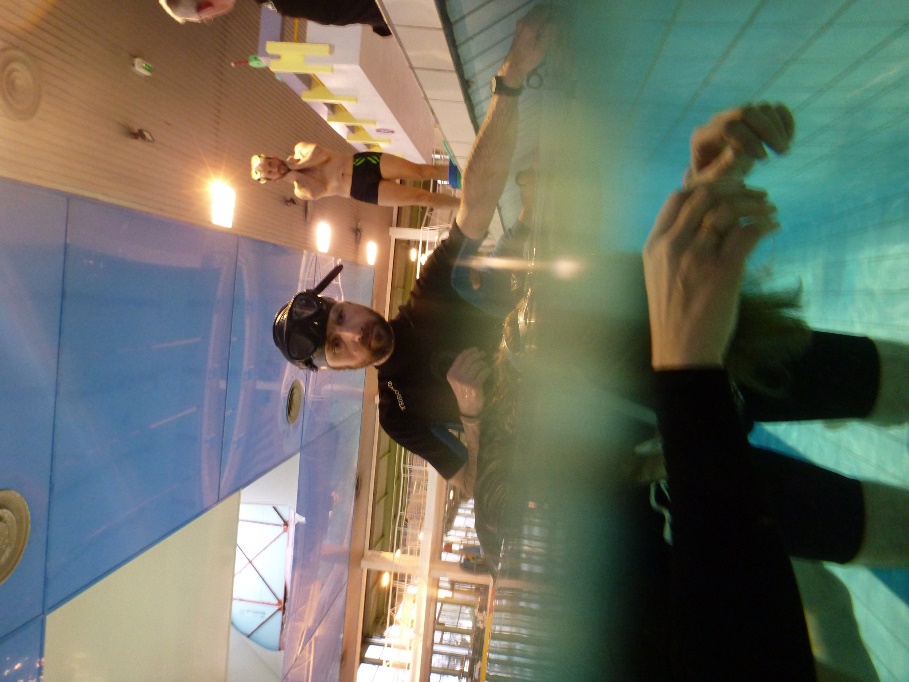                   Luc FILOE		       Olivier MERCERON « Omer »Aux spectateurs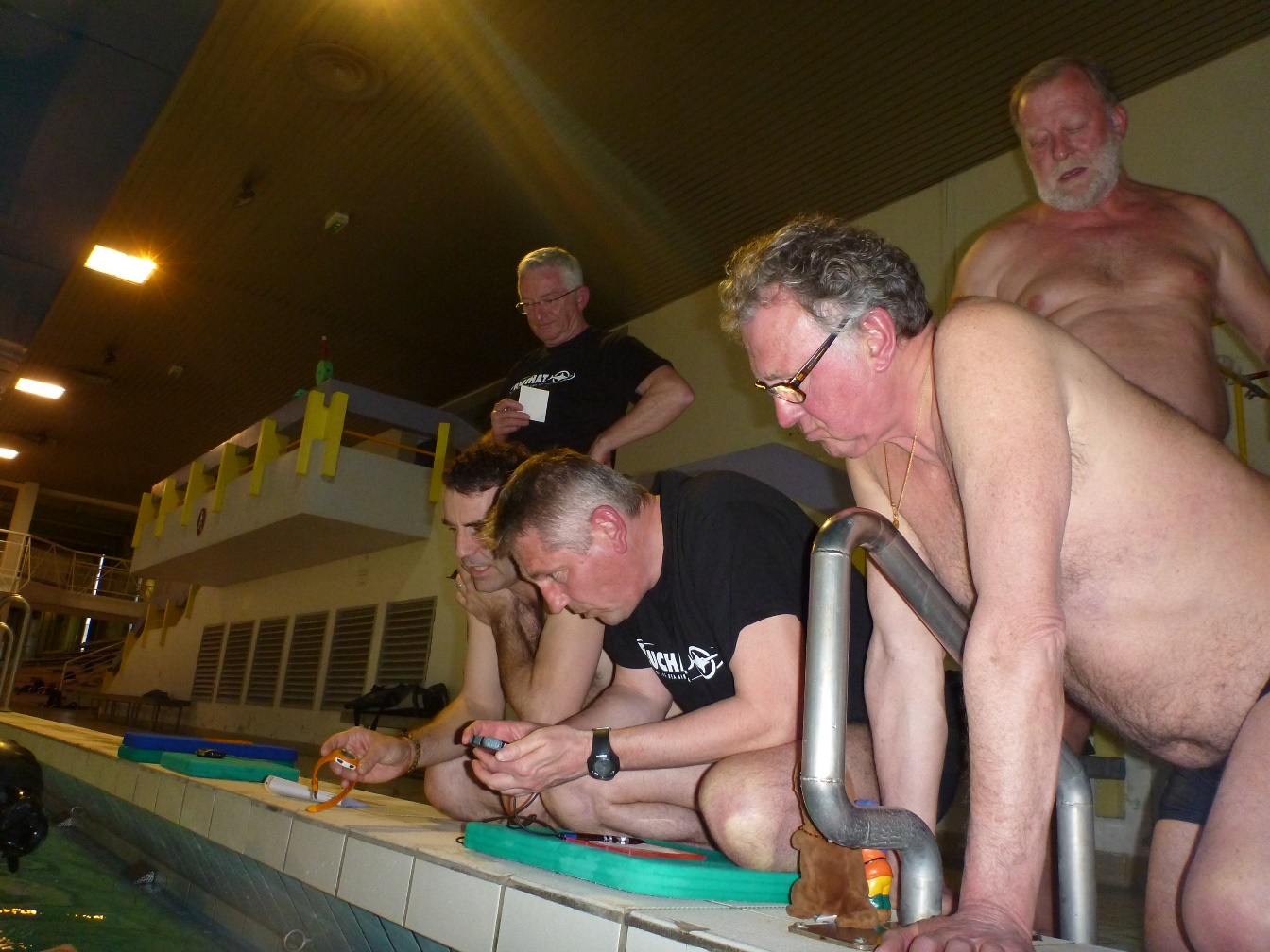 Jacques RAVELLE-CHAPUIS (debout) et Michel TONNOIRPhotographe et auteur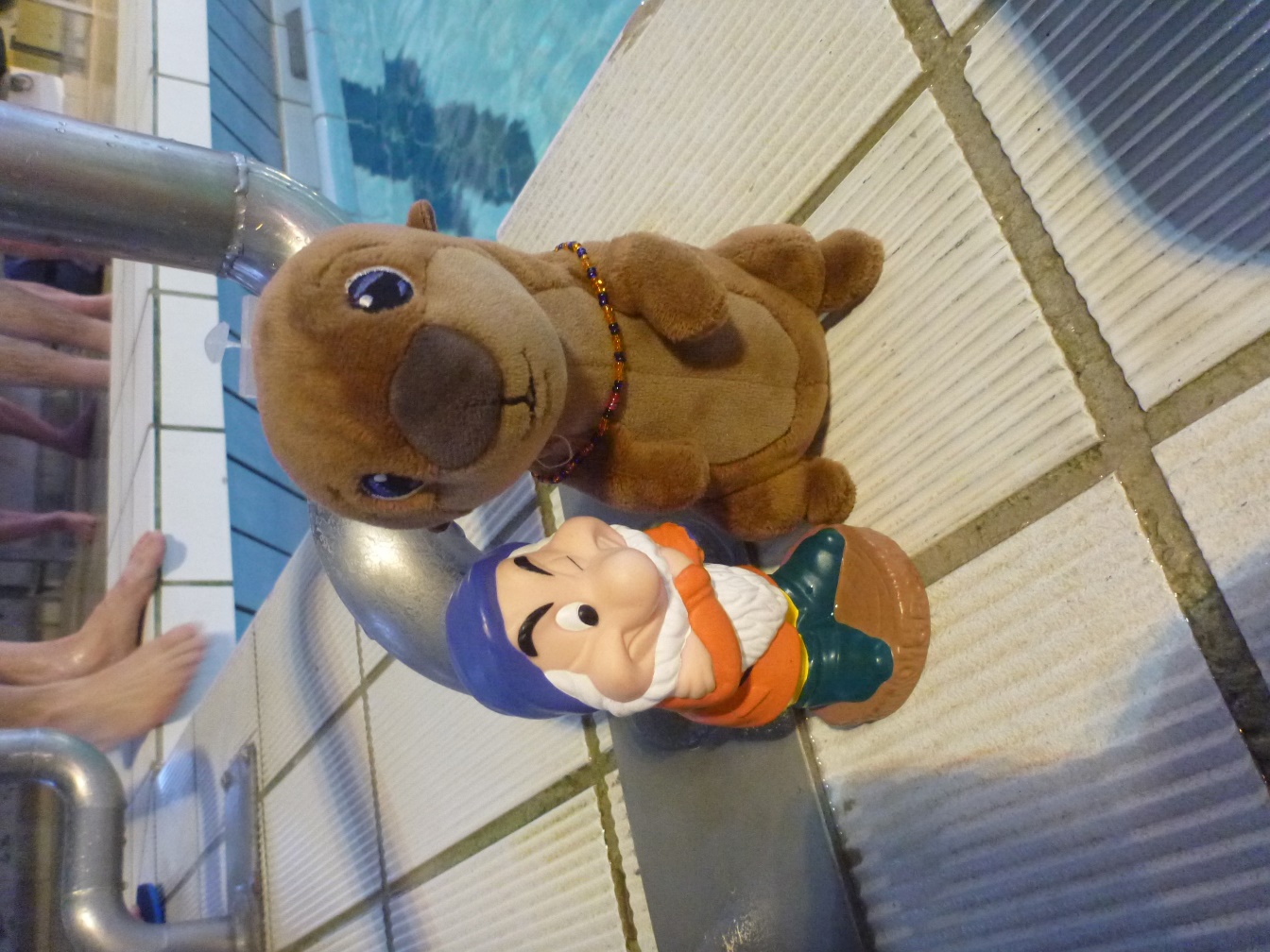 Source : Anaïs JANIN « Louloutre »Auteur : Cyrille GRILLOT « Ggrrrumpy »FIN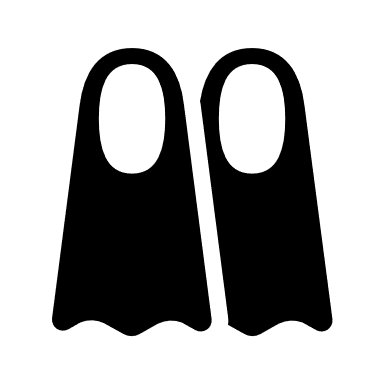 A l’an prochain…